27.04.2020	6 классКУЛЬТУРА ЗАПАДНОЙ ЕВРОПЫ В СРЕДНИЕ ВЕКАhttps://www.youtube.com/watch?time_continue=5&v=lFnGSIw23Ow&feature=emb_logoВыписать в тетрадь термины и ответить письменно на вопрос «Сравните романский и готический храмы».Урок 26. Образование, научные открытия и изобретения (§ 26 - 28)План урока. 1. Представления средневекового человека о мире. 2. Средневековые университеты. 3. Пьер Абеляр, Фома Аквинский и Роджер Бэкон. 4. Астрология и алхимия. 5. Развитие металлургии и появление огнестрельного оружия. 6. Развитие мореплавания и кораблестроения.7. Изобретение книгопечатания.Понятия и термины. Корпорация, диспут, схоластика, астрология, алхимия, астролябия, каравелла.Основные даты. 1492 г.— открытие Америки Христофором Колумбом.1456 г.— первая печатная книга Иоганна Гуттенберга.Имена. Марко Поло, Пьер Абеляр, Фома Аквинский, Роджер Бэкон, Иоганн Гуттенберг.Какая связь между натуральным хозяйством и ограниченным кругозором средневековых людей? Как вы думаете, представители какого слоя населения средневековой Европы часто выезжали за пределы своего города? Какое значительное событие в истории Средневековья расширило представление людей Западной Европы об окружающем их мире?Во время Крестовых походов европейцы убедились в том, как широк и разнообразен мир. Путешествовали купцы, которым приходилось часто отправляться на ярмарки своей страны или в другие государства, но даже купцы в Средние века, как правило, осуществляли торговлю не очень далеко от родного города. Только благодаря случайности и волею обстоятельств некоторые купцы попадали в далёкие страны. Одним из них был венецианский купец Марко Поло. Около четверти века он провёл в странствиях, много лет жил в Китае. Предположите, как отнеслись к тому, что рассказывал Марко Поло, вернувшись из странствий, горожане Венеции? Свой ответ обоснуйте.Как представляли мир средневековые люди?Феодалы и крестьяне часто путали прошлое, настоящее и будущее и воспринимали изображённые на карте сюжеты как реальность.При обучении грамоте возникали огромные трудности: ведь речь шла о том, чтобы научить читать не на родном, а на чужом и непонятном латинском языке и по неразборчивым рукописям, изобиловавшим различными сокращениями и условными знаками. Согласно принятой методике заучивание наизусть молитв с голоса предшествовало изучению азбуки и чтению Псалтыри, что требовало от учащегося хорошей памяти, усидчивости, терпения, постоянного внимания.С ростом городских, цеховых и частных школ всё большее значение придаётся специальным знаниям, образование приближается к практическим потребностям. Передовая педагогическая мысль того времени пыталась преодолеть традиционную методику бессмысленного зазубривания. Автор анонимного трактата «О школьной науке», рассматривая вопрос о взаимоотношениях между учителем и учеником в процессе обучения, писал: «Подчинение ученика должно состоять в трёх вещах: во внимательности, благожелательности и понятливости. Понятливый умом, внимательный в упражнениях, благожелательный в душе. Внимательный — чтобы слушать, понятливый — чтобы понимать, благожелательный— чтобы запоминать». Он рекомендовал ученикам не просто заучивать, а осмысленно воспринимать предлагаемый материал, критически подходить к тому, что говорит учитель, подвергать его речи сомнению. Советовал при чтении текста каждое слово произносить громко и чётко для его лучшего понимания и запоминания.Что касается содержания образования в эпоху Средневековья, то оно определялось унаследованной от античной традиции системой семи свободных искусств, которая подразделялась на начальную ступень — тривиум, включающий грамматику, риторику, диалектику (логику), и высшую ступень (она проникает в общеобразовательную систему только с XIII в.)— квадривиум, состоявший из арифметики, геометрии, музыки и астрономии Как и в средневековых университетах (сообщество преподавателей), в современных высших учебных заведениях обучаются студенты (усердно занимающиеся). Современные студенты обучаются на разных факультетах (объединение преподавателей одного предмета). Профессора (преподаватели) во время занятий читают лекции (форма свободного рассуждения на определённую тему) и проводят диспуты (словесные поединки) по теме лекции. Деканы возглавляют факультеты. Как и раньше, в современных университетах проводятся заседания учёного совета во главе с ректором (глава университета). Выписать новые термины в тетрадьВ средневековых университетах занятия велись на латинском языке. Поэтому поступить и обучаться в них могли юноши из разных стран.  Средневековые студенты нередко перебирались из города в город, из страны в страну и учились то в одном, то в другом университете, привлечённые славой преподающих там учёных. Главным методом обучения в средневековых университетах был диспут. Участники диспута защищали свою точку зрения, ссылаясь на Библию и сочинения церковных писателей. Темы диспутов были далеки от жизни, например: «Может ли дьявол придавать людям вид животных?», «Сколько чертей может поместиться на кончике иглы?».Объём преподавания значительно расширился с возникновением высших школ— средневековых университетов, часто добавляли одну специальную дисциплину: право, богословие, медицину. Старейшая из «всеобщих школ»— медицинская школа в Салерно — прославилась искусством своих выпускников-врачей уже в XI в. Вопросы: Что означает слово «университет»? Когда и где появились первые университеты? Как средневековые студенты учились в университетах? Какие черты средневековых университетов сохранились в современных высших учебных заведениях? Что изучала схоластика? Почему идеи Пьера Абеляра и Роджера Бэма от мистики. Чем можно объяснить слабый уровень развития наук о природе? Что такое алхимия и астрология? Какова их роль   в развитии научных знаний? Какие технические открытия и изобретения Средневековья вы считаете самыми важными?Особая тема для обсуждения - значение изобретения Иоганном Гуттенбергом книгопечатания (иллюстрации «Типография», «Иоганн Гуттенберг» учебникаВопрос: почему изобретение книгопечатания считается одним из величайших открытий в истории человечества?Урок 27. Средневековая литература и искусство (§ 27, 28)https://www.youtube.com/watch?v=CuNvXaEJNzE&feature=emb_logo План урока. 1. Литература раннего Средневековья.2. Рыцарская и городская литература. 3. «Божественная комедия» Данте Алигьери. 4. Архитектура. 5. Скульптура и живопись.Понятия и термины. Эпические поэмы, трубадуры, ваганты, романский храм, готический храм, рельеф, портал, витраж.Вопросы и задания: назовите основные жанры средневековой литературы. Чем отличается городская литература от рыцарской? Почему «Комедию» Данте Алигьери современники назвали «божественной»? Какие особенности характерны для романского стиля? Объясните, почему он так называется. Опишите внешний вид романского храма. Как вы понимаете выражение: «Библия в камне»? Сравните романский и готический храмы. Запишите в тетрадь. Как вы думаете, почему крупнейшие соборы Средневековья воздвигнуты преимущественно в крупных городах? Объясните значение понятий: романский стиль, готика, портал, стрельчатая арка, витраж, роза западного портала. Составьте рассказ о средневековой архитектуре, воспользовавшись этими словами. Установите соответствие между архитектурными стилями.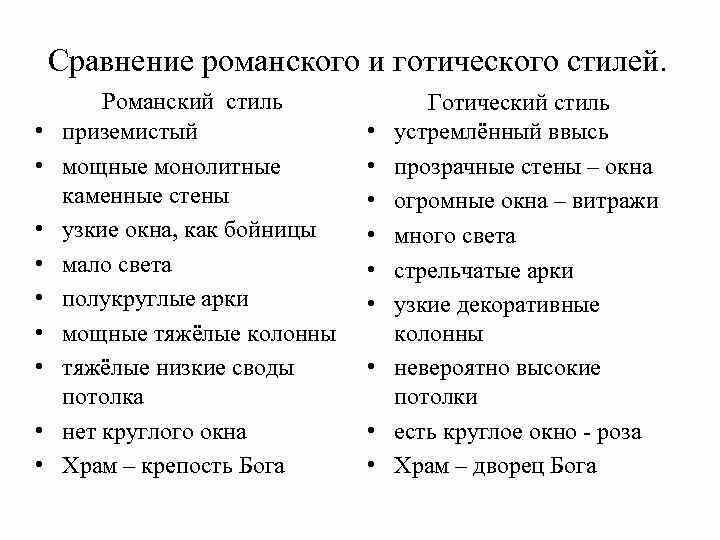 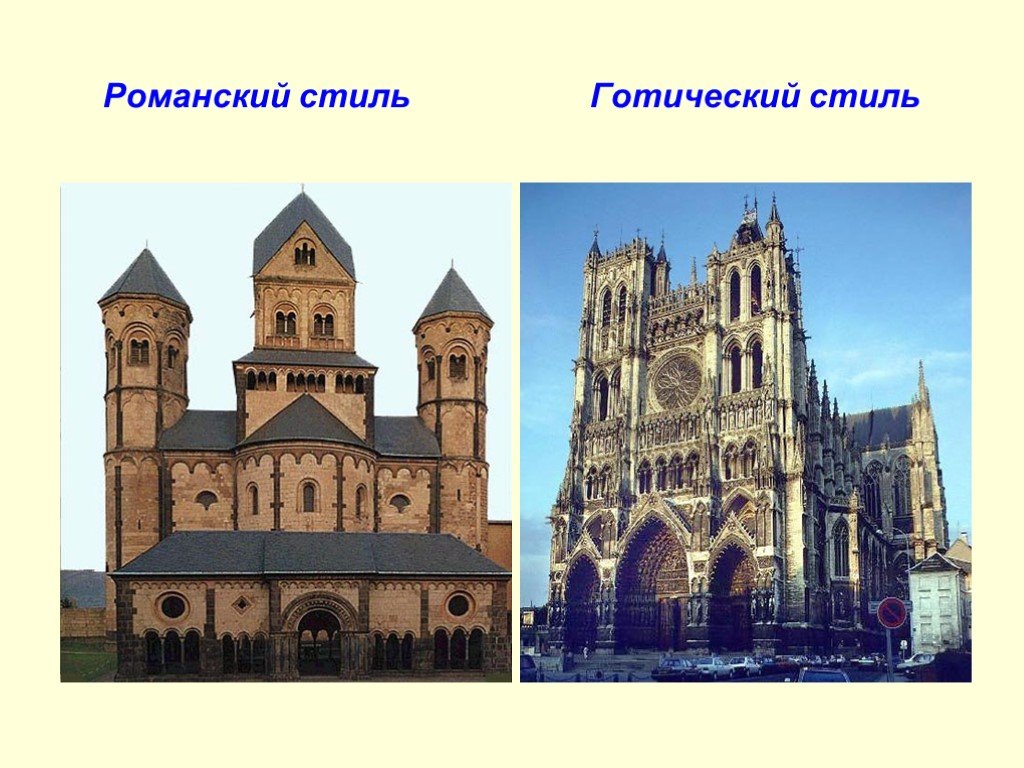 